Droichead Planning Toolkit - Post-primaryThe following templates are samples that could be used and/or adapted to facilitate the development of class planning documentation. They allow for targets that have been identified at a national level e.g., literacy and numeracy, at a local level within the school/subject department and at an individual class level depending on the needs of the group. These templates also build on the content of the Induction Workshops which are open to all NQTs to support their professional learning.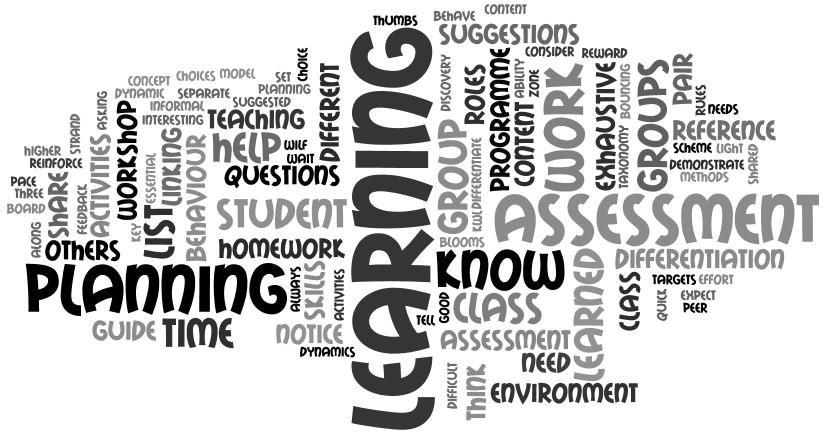 Keywords: Reflection: What worked well? What needs development? Etc. 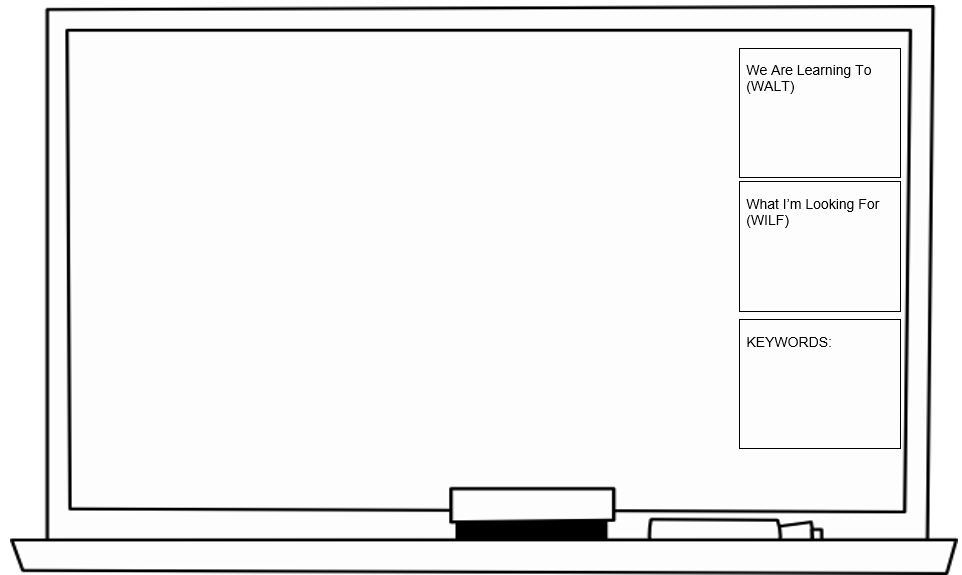 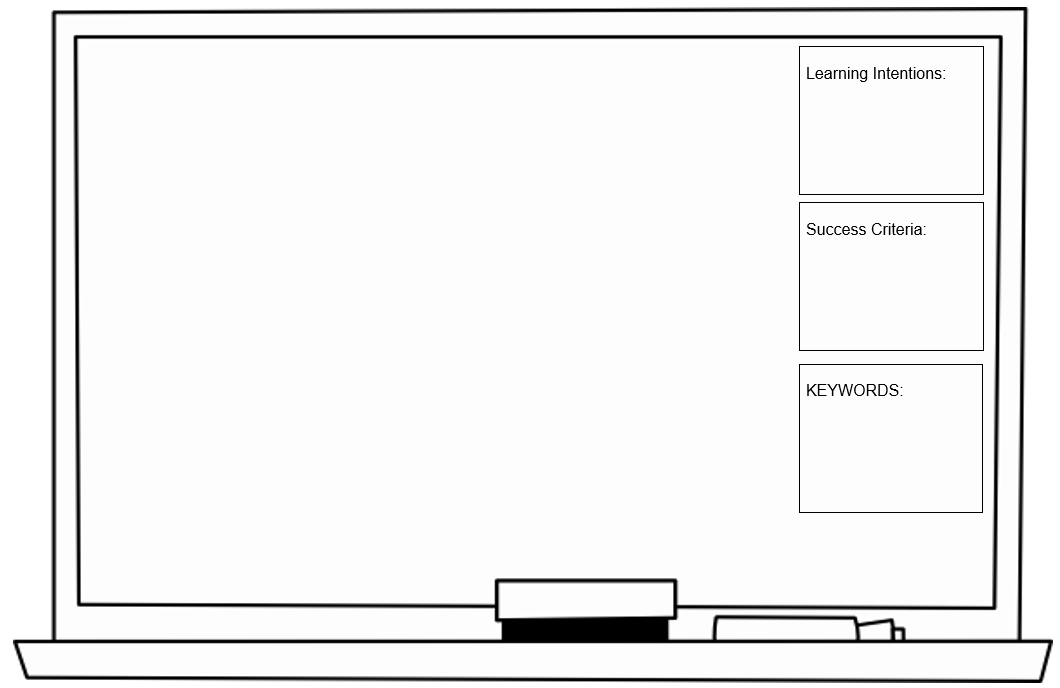 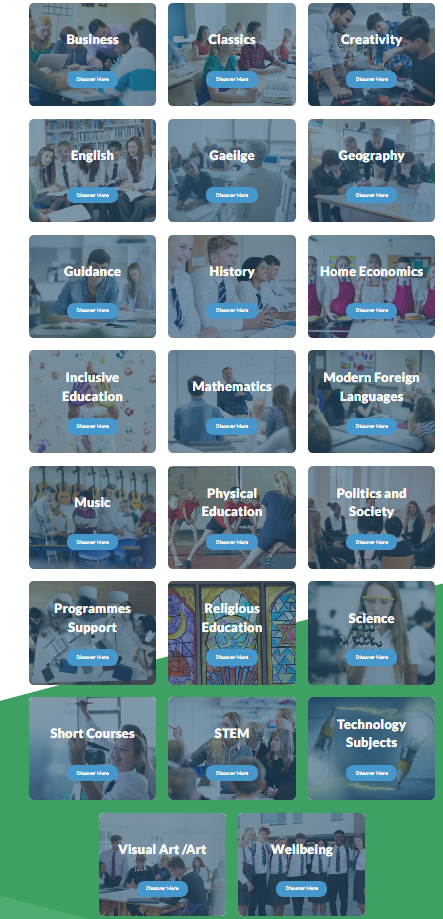 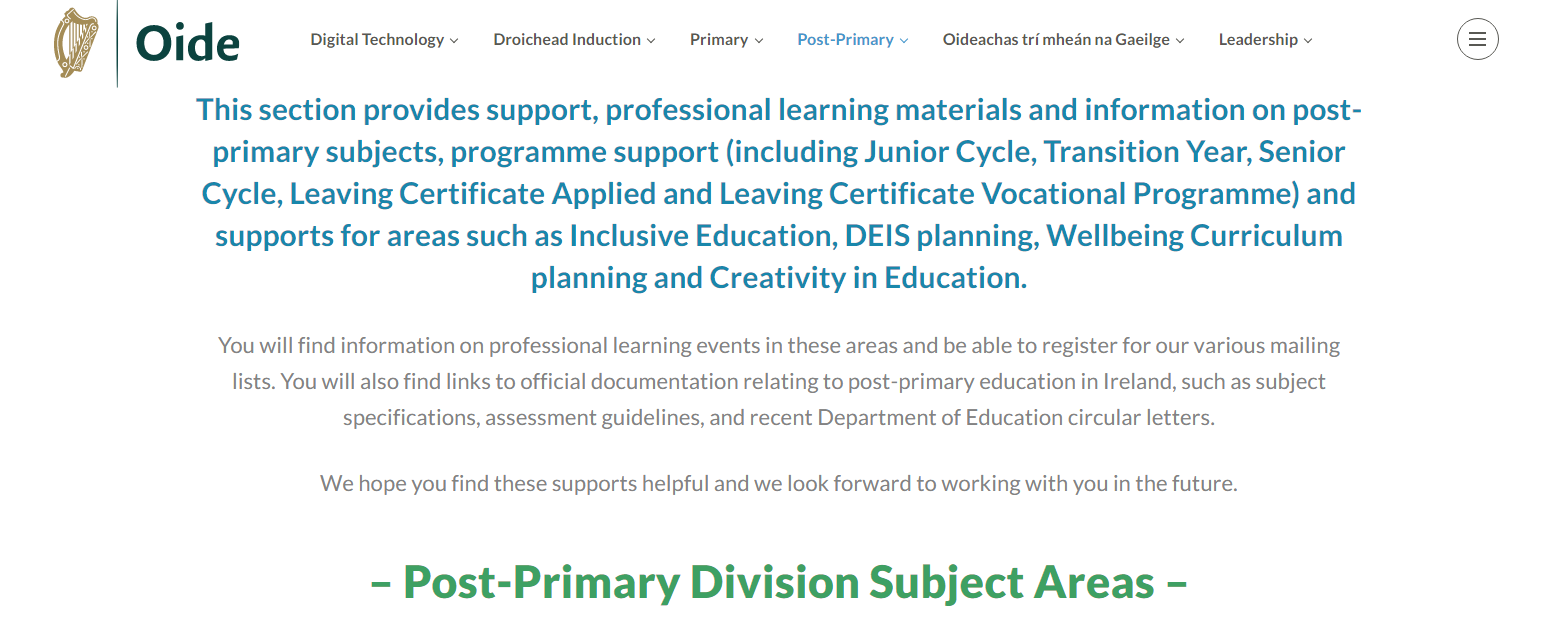 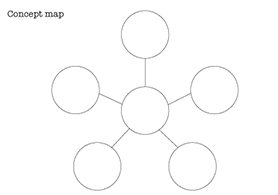 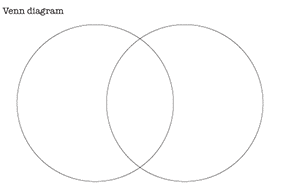 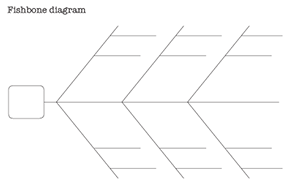 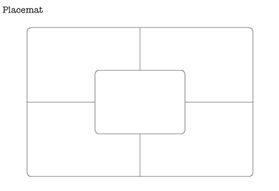 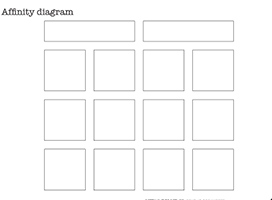 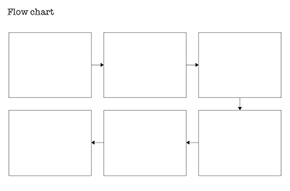 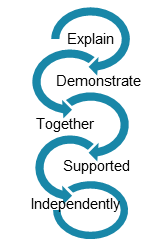 These templates have been designed in consultation with the Droichead Induction Division and links to other Oide Divisions are included where appropriate. These templates can and should be adapted to suit individual subjects, schools’ needs and planning formats.These templates have been designed in consultation with the Droichead Induction Division and links to other Oide Divisions are included where appropriate. These templates can and should be adapted to suit individual subjects, schools’ needs and planning formats.Class Profile for Teaching and LearningThis is a brief overview of the class group you are teaching. It includes key information to assist in planning to meet the needs of the group. It is completed at the start of the year and adapted and improved throughout the year. The seating plan can also be used to observe targets or to map student behaviour or engagement.Recording of StudentProgressWhen recording student progress and attainment it is essential that different forms of assessment are included. This could take the form of identifying a skill such as questioning or co-operation as a target for a class, and observing and recording what you notice at different times during the week.Planning for GoodBehaviour and StrengthsSetting targets for your class, such as punctuality, co-operation, spelling targets or using a particular strategy, can be used to chart students’ success. This will encourage the active noticing and validating of the behaviour/learning that you require in class. There are sample targets in the QRG (Quick Reference Guide) on the last two pages of the document.Thinking Through Teaching and Learning - Year PlanUsing the Syllabus to plan the content to be covered in the full year, taking into consideration the targets and decisions that have been identified at a school and department level. This can and will change during the year depending on factors that have impacted on learning within the class. Three or two sheets can be used to break the syllabus over three or two years.Half-Term PlanThe content you will teach starts to be filtered through the learning needs of the class as identified through the information systems in the school. The class profile and the factors affecting areas such as differentiation, inclusion, literacy, and assessment needs to be included in the decisions regarding the content and the methodologies/ activities chosen. You will expand the detail if you use the weekly plan for the content you cover with the group.Weekly PlanThinking through the content for the week and using this template will allow you to go into more detail about the methodologies, differentiation, inclusion factors and the resources etc. that will be needed for the group. As with all templates, they can be changed to suit the needs of the class and the teacher. Lesson PlanWhen teaching a topic that needs thorough targeted planning, or working with a class that requires considerable preparation and planning, this helps guide the teacher in thinking through all aspects that need to be considered for that particular class. The use of a Fishbone graphic organiser allows you to gather a lot of information on that topic and class. The reflection section is important to bring new learning forward with the group. Several blank forms can be used over time to track your planning with a group.Quick Reference GuideThis list is not exhaustive. It serves to remind you of the methodologies and skills that you have acquired during Initial Teacher Education (ITE) and developed and extended during induction and into your teaching career. This will give teachers a reminder as they are planning and thinking about factors such as inclusion, differentiation, and literacy for example.Class Profile for Teaching and LearningClass Profile for Teaching and LearningClass Profile for Teaching and LearningClass Profile for Teaching and LearningClass Profile for Teaching and LearningClass Profile for Teaching and LearningClass Profile for Teaching and LearningClass Profile for Teaching and LearningClass Profile for Teaching and LearningClass Profile for Teaching and LearningClass Profile for Teaching and LearningClass Profile for Teaching and LearningClass Profile for Teaching and LearningClass Profile for Teaching and LearningClass Profile for Teaching and LearningClass Profile for Teaching and LearningSubjectSubjectSubjectProgramme of StudyProgramme of StudyProgramme of StudyProgramme of StudyProgramme of StudyYear of CycleYear of CycleYear of CycleYear of CycleYear of CycleHomework RoutineHomework RoutineHomework RoutineInclusion & SEN Consideration within this GroupInclusion & SEN Consideration within this GroupInclusion & SEN Consideration within this GroupInclusion & SEN Consideration within this GroupInclusion & SEN Consideration within this GroupGroupings Used/TaughtGroupings Used/TaughtGroupings Used/TaughtGroupings Used/TaughtGroupings Used/TaughtGroupings Used/TaughtBehavioural Targets/StrengthsBehavioural Targets/StrengthsBehavioural Targets/StrengthsBehavioural Targets/StrengthsBehavioural Targets/StrengthsWhiteboardWhiteboardWhiteboardWhiteboardClass Profile for Teaching and LearningClass Profile for Teaching and LearningClass Profile for Teaching and LearningClass Profile for Teaching and LearningClass Profile for Teaching and LearningClass Profile for Teaching and LearningClass Profile for Teaching and LearningClass Profile for Teaching and LearningClass Profile for Teaching and LearningClass Profile for Teaching and LearningClass Profile for Teaching and LearningClass Profile for Teaching and LearningClass Profile for Teaching and LearningClass Profile for Teaching and LearningClass Profile for Teaching and LearningClass Profile for Teaching and LearningSubjectSubjectSubjectProgramme of StudyProgramme of StudyProgramme of StudyProgramme of StudyProgramme of StudyYear of CycleYear of CycleYear of CycleYear of CycleYear of CycleHomework RoutineHomework RoutineHomework RoutineInclusion & SEN Consideration within this GroupInclusion & SEN Consideration within this GroupInclusion & SEN Consideration within this GroupInclusion & SEN Consideration within this GroupInclusion & SEN Consideration within this GroupGroupings Used/TaughtGroupings Used/TaughtGroupings Used/TaughtGroupings Used/TaughtGroupings Used/TaughtGroupings Used/TaughtBehavioural Targets/StrengthsBehavioural Targets/StrengthsBehavioural Targets/StrengthsBehavioural Targets/StrengthsBehavioural Targets/StrengthsWhiteboardWhiteboardWhiteboardWhiteboardWhiteboardWhiteboardClass Profile for Teaching and LearningClass Profile for Teaching and LearningClass Profile for Teaching and LearningProgramme of StudyYear of CycleHomework RoutineInclusion & SEN Consideration within this GroupGroupings Used/TaughtBehavioural Targets/StrengthsWhiteboardWhiteboardRecording of Student Progress(can be used monthly or as a termly record of areas identified by teacher)Recording of Student Progress(can be used monthly or as a termly record of areas identified by teacher)Recording of Student Progress(can be used monthly or as a termly record of areas identified by teacher)Recording of Student Progress(can be used monthly or as a termly record of areas identified by teacher)Recording of Student Progress(can be used monthly or as a termly record of areas identified by teacher)Recording of Student Progress(can be used monthly or as a termly record of areas identified by teacher)Recording of Student Progress(can be used monthly or as a termly record of areas identified by teacher)Recording of Student Progress(can be used monthly or as a termly record of areas identified by teacher)Recording of Student Progress(can be used monthly or as a termly record of areas identified by teacher)Recording of Student Progress(can be used monthly or as a termly record of areas identified by teacher)Recording of Student Progress(can be used monthly or as a termly record of areas identified by teacher)Recording of Student Progress(can be used monthly or as a termly record of areas identified by teacher)NameObservations/AfLClassworkStrengthsSocial SkillsTargetsAssignmentsOtherNameObservations/AfLClassworkStrengthsSocial SkillsTargetsAssignmentsOtherPlanning for Good Behaviour and Social Skills — Noticing EffortPlanning for Good Behaviour and Social Skills — Noticing EffortPlanning for Good Behaviour and Social Skills — Noticing EffortPlanning for Good Behaviour and Social Skills — Noticing EffortStudent nameNotable good behaviour/skills/strengths/work/effortStudent nameNotable good behaviour/skills/strengths/work/effort116217318419520621722823924102511261227132814291530Learning OutcomesKey Learning PointsActivitiesAssessmentReflectionThinking through Teaching (How?) and Learning (What?)  Half-Term PlanDate: _________________	Year Group: ___________________Thinking through Teaching (How?) and Learning (What?)  Half-Term PlanDate: _________________	Year Group: ___________________Thinking through Teaching (How?) and Learning (What?)  Half-Term PlanDate: _________________	Year Group: ___________________Thinking through Teaching (How?) and Learning (What?)  Half-Term PlanDate: _________________	Year Group: ___________________Thinking through Teaching (How?) and Learning (What?)  Half-Term PlanDate: _________________	Year Group: ___________________Thinking through Teaching (How?) and Learning (What?)  Half-Term PlanDate: _________________	Year Group: ___________________Thinking through Teaching (How?) and Learning (What?)  Half-Term PlanDate: _________________	Year Group: ___________________Thinking through Teaching (How?) and Learning (What?)  Half-Term PlanDate: _________________	Year Group: ___________________WeekContent/TopicWhat Element of the Syllabus or Specification?Learning IntentionsDifferentiationStudents will be able to…Methodologies ActivitiesWhat I do to facilitate learningAssessment for (AfL) & of (AoL) LearningTesting/ Questioning/ Checking LearningText Resource ICTLiteracy & Numeracy SupportsAssignments/HomeworkPre-Learning for Next Class123Thinking through Teaching (How?) and Learning (What?)  Half-Term PlanDate: ________________	Year Group: _________________Thinking through Teaching (How?) and Learning (What?)  Half-Term PlanDate: ________________	Year Group: _________________Thinking through Teaching (How?) and Learning (What?)  Half-Term PlanDate: ________________	Year Group: _________________Thinking through Teaching (How?) and Learning (What?)  Half-Term PlanDate: ________________	Year Group: _________________Thinking through Teaching (How?) and Learning (What?)  Half-Term PlanDate: ________________	Year Group: _________________Thinking through Teaching (How?) and Learning (What?)  Half-Term PlanDate: ________________	Year Group: _________________Thinking through Teaching (How?) and Learning (What?)  Half-Term PlanDate: ________________	Year Group: _________________Thinking through Teaching (How?) and Learning (What?)  Half-Term PlanDate: ________________	Year Group: _________________WeekContent/TopicWhat element of the Syllabus or Specification?Learning IntentionsDifferentiationStudents will be able to …Methodologies ActivitiesWhat I do to facilitate learning.Assessment for (AfL) & of (AoL) LearningTesting/ Questioning / Checking learningText Resource ICTLiteracy & Numeracy SupportsAssignments /HomeworkPre-learning for next class456Department PlanningDepartment PlanningDepartment PlanningDepartment PlanningDepartment PlanningDepartment PlanningUnit NameUnit NameYear GroupYear GroupDepartment Unit of LearningDepartment Unit of LearningIn Your ClassroomIn Your ClassroomLearning Outcomes (From Specifications)Learning IntentionsLearning IntentionsKey Concepts (knowledge, understanding, skill, value)Success CriteriaSuccess CriteriaPossible Learning ExperiencesOther Learning ExperiencesOther Learning ExperiencesEvaluation of Student LearningTeacher Reflection/Notes Teacher Reflection/Notes Thinking through Teaching (How?) and Learning (What?) Weekly Plan Version 1Date: ___________________________ Year Group: _________________________Thinking through Teaching (How?) and Learning (What?) Weekly Plan Version 1Date: ___________________________ Year Group: _________________________Thinking through Teaching (How?) and Learning (What?) Weekly Plan Version 1Date: ___________________________ Year Group: _________________________Thinking through Teaching (How?) and Learning (What?) Weekly Plan Version 1Date: ___________________________ Year Group: _________________________Thinking through Teaching (How?) and Learning (What?) Weekly Plan Version 1Date: ___________________________ Year Group: _________________________Thinking through Teaching (How?) and Learning (What?) Weekly Plan Version 1Date: ___________________________ Year Group: _________________________Thinking through Teaching (How?) and Learning (What?) Weekly Plan Version 1Date: ___________________________ Year Group: _________________________Thinking through Teaching (How?) and Learning (What?) Weekly Plan Version 1Date: ___________________________ Year Group: _________________________ DayContent/TopicWhat Element of the syllabus or specification?Learning IntentionsDifferentiationStudents will be able to…Methodologies ActivitiesWhat I do to facilitate learningAssessment for (AfL) & of (AoL) LearningTesting/Questioning/ Checking learningText Resource ICTLiteracy & Numeracy SupportsAssignments/HomeworkPre-learning for next classMonTuesWedThursFriThinking through Teaching (How?) and Learning (What?)  Weekly Plan Version 1Date: ____________________________ Year Group: _________________________Thinking through Teaching (How?) and Learning (What?)  Weekly Plan Version 1Date: ____________________________ Year Group: _________________________Thinking through Teaching (How?) and Learning (What?)  Weekly Plan Version 1Date: ____________________________ Year Group: _________________________Thinking through Teaching (How?) and Learning (What?)  Weekly Plan Version 1Date: ____________________________ Year Group: _________________________Thinking through Teaching (How?) and Learning (What?)  Weekly Plan Version 1Date: ____________________________ Year Group: _________________________Thinking through Teaching (How?) and Learning (What?)  Weekly Plan Version 1Date: ____________________________ Year Group: _________________________Thinking through Teaching (How?) and Learning (What?)  Weekly Plan Version 1Date: ____________________________ Year Group: _________________________Thinking through Teaching (How?) and Learning (What?)  Weekly Plan Version 1Date: ____________________________ Year Group: _________________________ DayContent/TopicWhat element of the syllabus or specification?Learning IntentionsDifferentiationStudents will be able to …Methodologies ActivitiesWhat I do to facilitate learning.Assessment for (AfL) & of (AoL) LearningTesting/Questioning/ Checking learningText Resource ICTLiteracy & Numeracy SupportsAssignments /HomeworkPre-learning for next class DoubleSingleSingleSingleWeekly Plan Version 3Date:Content/Syllabus or SpecificationContent/Syllabus or SpecificationContent/Syllabus or SpecificationContent/Syllabus or SpecificationLinks to Prior KnowledgeLinks to Prior KnowledgeLinks to Prior KnowledgeLinks to Prior KnowledgeWeekly Plan Version 3Date:Inclusion and Differentiation Factors for this Learning Group:Inclusion and Differentiation Factors for this Learning Group:Inclusion and Differentiation Factors for this Learning Group:Inclusion and Differentiation Factors for this Learning Group:Learning Intentions “the student will be able to...”Learning Intentions “the student will be able to...”Learning Intentions “the student will be able to...”Learning Intentions “the student will be able to...”Consider: Content/Pre-teaching/Methodology/Literacy/Numeracy/Resources/Behavioural Targets/Assessment & Questioning/ DifferentiationConsider: Content/Pre-teaching/Methodology/Literacy/Numeracy/Resources/Behavioural Targets/Assessment & Questioning/ DifferentiationConsider: Content/Pre-teaching/Methodology/Literacy/Numeracy/Resources/Behavioural Targets/Assessment & Questioning/ DifferentiationConsider: Content/Pre-teaching/Methodology/Literacy/Numeracy/Resources/Behavioural Targets/Assessment & Questioning/ DifferentiationConsider: Content/Pre-teaching/Methodology/Literacy/Numeracy/Resources/Behavioural Targets/Assessment & Questioning/ DifferentiationConsider: Content/Pre-teaching/Methodology/Literacy/Numeracy/Resources/Behavioural Targets/Assessment & Questioning/ DifferentiationConsider: Content/Pre-teaching/Methodology/Literacy/Numeracy/Resources/Behavioural Targets/Assessment & Questioning/ DifferentiationConsider: Content/Pre-teaching/Methodology/Literacy/Numeracy/Resources/Behavioural Targets/Assessment & Questioning/ DifferentiationConsider: Content/Pre-teaching/Methodology/Literacy/Numeracy/Resources/Behavioural Targets/Assessment & Questioning/ DifferentiationMonMonTuesTuesWedWedThursThursFriHomework- Written, Reflective, Research ICT, Thinking Forward, Keyword Investigation, Image Based, Mapping or Thinking Through What We Learned.Homework- Written, Reflective, Research ICT, Thinking Forward, Keyword Investigation, Image Based, Mapping or Thinking Through What We Learned.Homework- Written, Reflective, Research ICT, Thinking Forward, Keyword Investigation, Image Based, Mapping or Thinking Through What We Learned.Homework- Written, Reflective, Research ICT, Thinking Forward, Keyword Investigation, Image Based, Mapping or Thinking Through What We Learned.Homework- Written, Reflective, Research ICT, Thinking Forward, Keyword Investigation, Image Based, Mapping or Thinking Through What We Learned.Homework- Written, Reflective, Research ICT, Thinking Forward, Keyword Investigation, Image Based, Mapping or Thinking Through What We Learned.Homework- Written, Reflective, Research ICT, Thinking Forward, Keyword Investigation, Image Based, Mapping or Thinking Through What We Learned.Homework- Written, Reflective, Research ICT, Thinking Forward, Keyword Investigation, Image Based, Mapping or Thinking Through What We Learned.Homework- Written, Reflective, Research ICT, Thinking Forward, Keyword Investigation, Image Based, Mapping or Thinking Through What We Learned.Literacy and Numeracy Before LearningText structure of book/anticipation guides or strategy to encourage predicting or guessing/word splash & learning frame e.g., 5WHPre-teach keywords. Activate prior learning and link to what they know.Literacy and Numeracy Before LearningText structure of book/anticipation guides or strategy to encourage predicting or guessing/word splash & learning frame e.g., 5WHPre-teach keywords. Activate prior learning and link to what they know.Literacy and Numeracy Before LearningText structure of book/anticipation guides or strategy to encourage predicting or guessing/word splash & learning frame e.g., 5WHPre-teach keywords. Activate prior learning and link to what they know.Literacy and Numeracy During LearningQuestioning skills/encourage mapping learning and teacher mapping- make the connections on the board with them. Teach it back, fix it up strategies, flow charts or any graphic tool that allows the student to chunk the material and animate links in learning.Literacy and Numeracy During LearningQuestioning skills/encourage mapping learning and teacher mapping- make the connections on the board with them. Teach it back, fix it up strategies, flow charts or any graphic tool that allows the student to chunk the material and animate links in learning.Literacy and Numeracy During LearningQuestioning skills/encourage mapping learning and teacher mapping- make the connections on the board with them. Teach it back, fix it up strategies, flow charts or any graphic tool that allows the student to chunk the material and animate links in learning.Literacy and Numeracy During LearningQuestioning skills/encourage mapping learning and teacher mapping- make the connections on the board with them. Teach it back, fix it up strategies, flow charts or any graphic tool that allows the student to chunk the material and animate links in learning.Literacy and Numeracy After LearningSummarising frames 321,54321,5WH, KWL. Mapping, questioning. The more that the student processes the information through self and teacher and peer questioning the greater the learning. QAR or Bloom question stems.Literacy and Numeracy After LearningSummarising frames 321,54321,5WH, KWL. Mapping, questioning. The more that the student processes the information through self and teacher and peer questioning the greater the learning. QAR or Bloom question stems.Day PlanM   T   W   T   FDateYearSubjectCore Content and Activities PlannedNotes and Follow-UpNotes and Follow-UpThinking through Teaching (How?) and Learning (What?) - Lesson Plan V1 - FishboneDate: ___________________	Year Group: ____________________x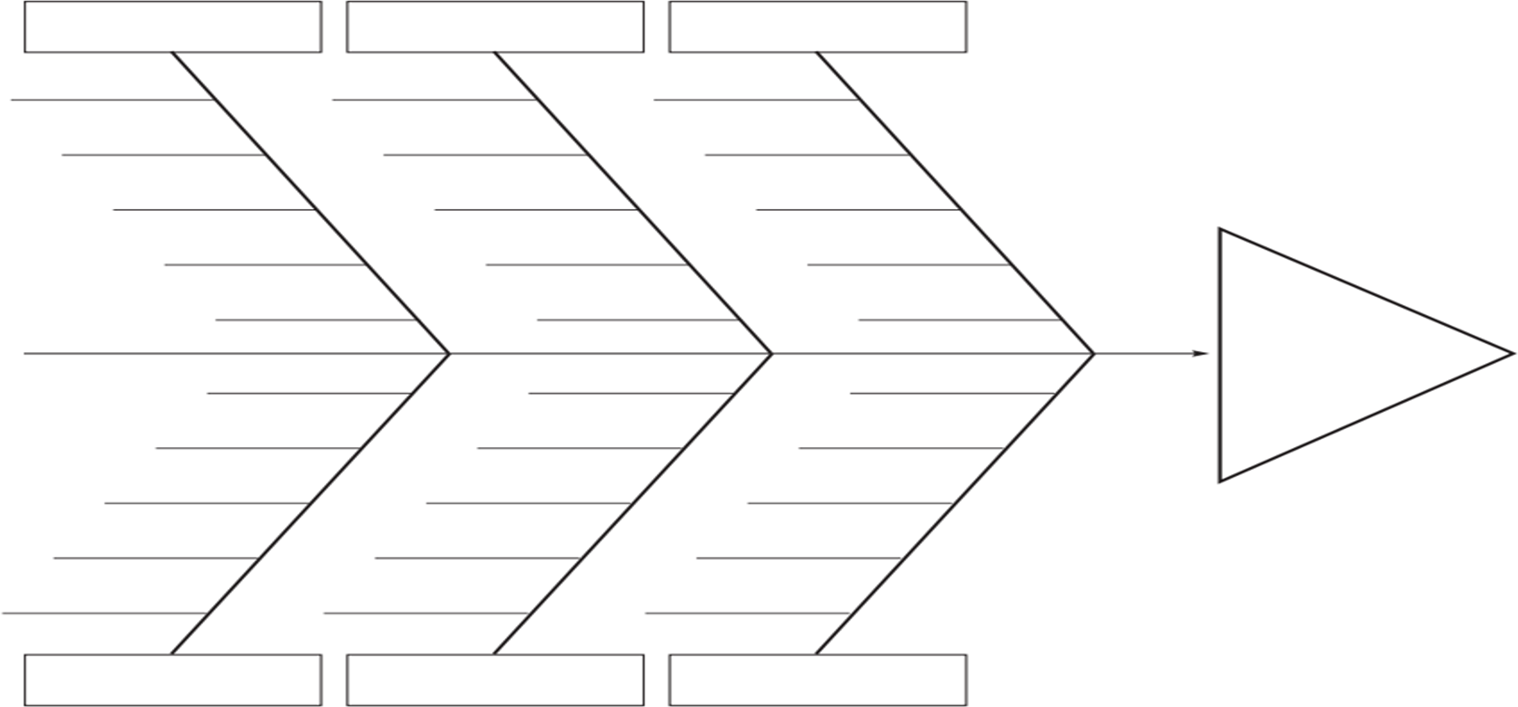 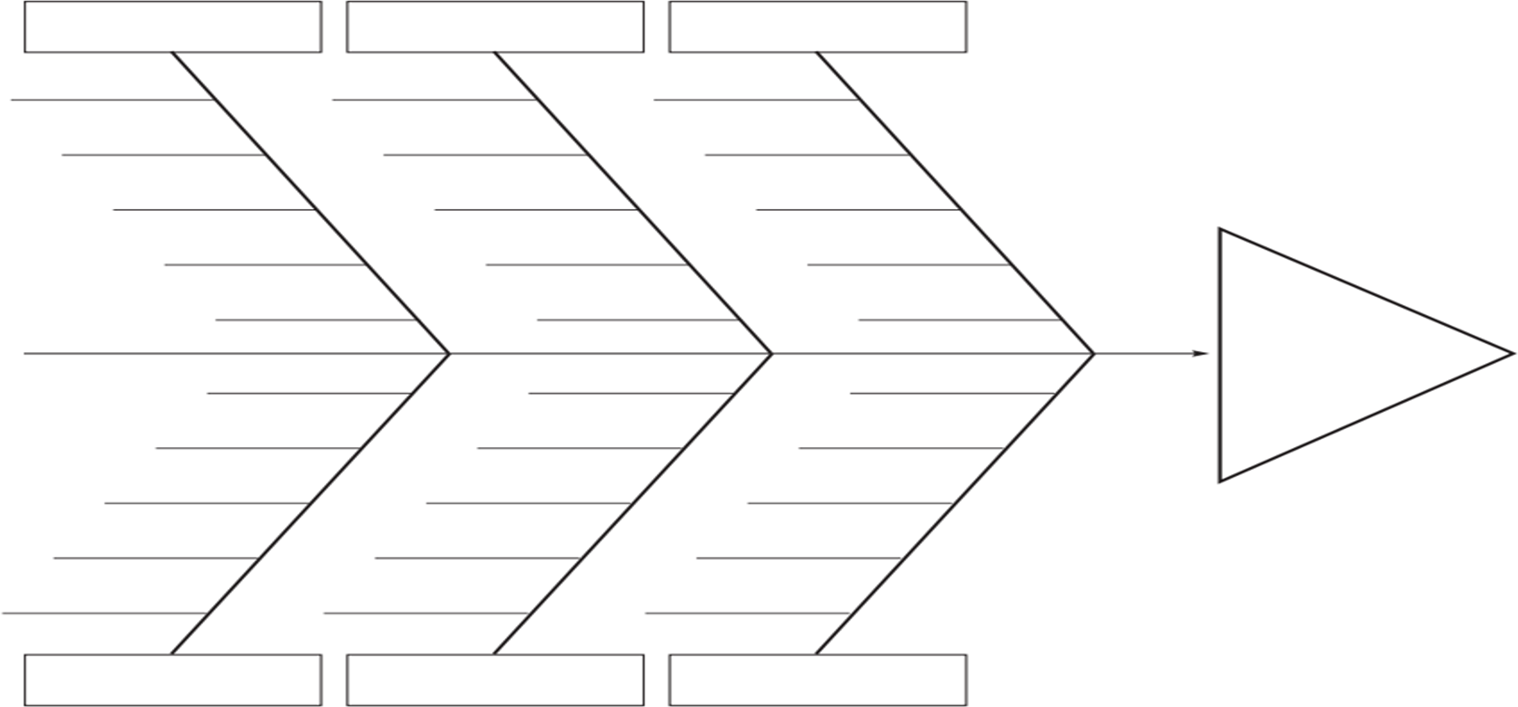 Differentiation & Choice:Thinking through Teaching and Learning - Lesson Plan V2 - Fishbone - LiteracyDate: ___________________     Year Group: ______________________Thinking through Teaching and Learning - Lesson Plan V2 - Fishbone - LiteracyDate: ___________________     Year Group: ______________________Thinking through Teaching and Learning - Lesson Plan V2 - Fishbone - LiteracyDate: ___________________     Year Group: ______________________Thinking through Teaching and Learning - Lesson Plan V2 - Fishbone - LiteracyDate: ___________________     Year Group: ______________________Thinking through Teaching and Learning - Lesson Plan V2 - Fishbone - LiteracyDate: ___________________     Year Group: ______________________Thinking through Teaching and Learning - Lesson Plan V2 - Fishbone - LiteracyDate: ___________________     Year Group: ______________________Thinking through Teaching and Learning - Lesson Plan V2 - Fishbone - LiteracyDate: ___________________     Year Group: ______________________3 Worked well with this group3 Worked well with this group3 Worked well with this group2 Innovate - Change2 Innovate - Change1 Not used with this group1 Not used with this groupThinking through Teaching and Learning - Lesson Plan V2 - Fishbone - LiteracyDate: __________________	Year Group: ______________________Thinking through Teaching and Learning - Lesson Plan V2 - Fishbone - LiteracyDate: __________________	Year Group: ______________________Thinking through Teaching and Learning - Lesson Plan V2 - Fishbone - LiteracyDate: __________________	Year Group: ______________________Thinking through Teaching and Learning - Lesson Plan V2 - Fishbone - LiteracyDate: __________________	Year Group: ______________________Thinking through Teaching and Learning - Lesson Plan V2 - Fishbone - LiteracyDate: __________________	Year Group: ______________________Thinking through Teaching and Learning - Lesson Plan V2 - Fishbone - LiteracyDate: __________________	Year Group: ______________________Thinking through Teaching and Learning - Lesson Plan V2 - Fishbone - LiteracyDate: __________________	Year Group: ______________________Literacy & Numeracy Before Learning Text Structure of Book/Anticipation Guides or strategy to encourage predicting or guessing/word splash & graphic tool e.g. 5WH. Pre-teach Key Words. Activate Prior Learning and link to what they know.Literacy & Numeracy Before Learning Text Structure of Book/Anticipation Guides or strategy to encourage predicting or guessing/word splash & graphic tool e.g. 5WH. Pre-teach Key Words. Activate Prior Learning and link to what they know.Literacy & Numeracy Before Learning Text Structure of Book/Anticipation Guides or strategy to encourage predicting or guessing/word splash & graphic tool e.g. 5WH. Pre-teach Key Words. Activate Prior Learning and link to what they know.Literacy & Numeracy During LearningQuestioning skills / encourage mapping learning and teacher mapping- make the connections on the board with them. Teach it back, fix it up strategies, flow charts or any graphic tool that allows the student tochunk the material and animate links in in learning. Literacy & Numeracy During LearningQuestioning skills / encourage mapping learning and teacher mapping- make the connections on the board with them. Teach it back, fix it up strategies, flow charts or any graphic tool that allows the student tochunk the material and animate links in in learning. Literacy & Numeracy After Learning Summarising frames 321/54321/5WH/KWL. Mapping, Questioning. The more that the student processes the information through self and teacher and peer questioning the greater the learning. Question- Answer Relationship or Blooms Taxonomy.Literacy & Numeracy After Learning Summarising frames 321/54321/5WH/KWL. Mapping, Questioning. The more that the student processes the information through self and teacher and peer questioning the greater the learning. Question- Answer Relationship or Blooms Taxonomy.3 Worked well with this group3 Worked well with this group3 Worked well with this group2 Innovate-Change2 Innovate-Change1 Not used with this group1 Not used with this groupThinking through Teaching (How?) and Learning (What?) - Lesson Plan - V4 - Open narrativeDate: ___________________ Year:___________________Thinking through Teaching (How?) and Learning (What?) - Lesson Plan - V4 - Open narrativeDate: ___________________ Year:___________________Thinking through Teaching (How?) and Learning (What?) - Lesson Plan - V4 - Open narrativeDate: ___________________ Year:___________________Thinking through Teaching (How?) and Learning (What?) - Lesson Plan - V4 - Open narrativeDate: ___________________ Year:___________________Thinking through Teaching (How?) and Learning (What?) - Lesson Plan - V4 - Open narrativeDate: ___________________ Year:___________________Content/Topic What element of the Syllabus/Specification?Learning IntentionsStudents will be able to …Methodologies & Activities What I do to facilitate learning.Differentiation - ChoiceAssessment for & of LearningTesting/Questioning/Checking learningText, Resource, ICTLiteracy & Numeracy Supports & TargetsAssignments/ Homework/Pre- learningThinking through Teaching (How?) and Learning (What?) - Lesson Plan - V5 - Chunked NarrativeDate: ________________________Year: ___________________Thinking through Teaching (How?) and Learning (What?) - Lesson Plan - V5 - Chunked NarrativeDate: ________________________Year: ___________________Thinking through Teaching (How?) and Learning (What?) - Lesson Plan - V5 - Chunked NarrativeDate: ________________________Year: ___________________Thinking through Teaching (How?) and Learning (What?) - Lesson Plan - V5 - Chunked NarrativeDate: ________________________Year: ___________________Thinking through Teaching (How?) and Learning (What?) - Lesson Plan - V5 - Chunked NarrativeDate: ________________________Year: ___________________Content/Topic What element of the Syllabus/Specification?Learning IntentionsStudents will be able to…Methodologies & Activities What I do to facilitate learning.Differentiation - ChoiceAssessment for & of LearningTesting/Questioning/Checking learningText, Resource, ICTLiteracy & Numeracy Supports & TargetsLiteracy & Numeracy Supports & TargetsAssignments/ Homework/Pre- learningAssignments/ Homework/Pre- learningThinking through Teaching (How?) and Learning (What?) - Lesson Plan - V6 - Junior CycleDate:________________________Year:___________________AssessmentAfL/AoLQuick Reference GuideThis list is not exhaustive.BehaviourWALT- We Are Learning To ... WILF - What I am Looking For...KWL - Know/Want to Know/Learn.Observations.Concept Mapping.Portfolio Work.Questions - Bloom's Taxonomy.Think Time for All- Hands Down/ Mini boards/ Distributed Answering.Answer Bouncing or Building Think Pair Share.Self-Assessment- Traffic Light, Scales, Thumbs-Up.Checklists for Correction. Marking Scheme.Three Strand Feedback- Sandwich.Peer Assessment.Correcting Sample Answers.‘Our Class Rules’- remind, reinforce, and reward.Set targets for students and celebrate when achieved.Name what you need them to do and thank students when they do.Differentiate response to students.Notice when they behave well- formal and informal.They need to know that you are on their side.Notice effort often.Expect a lot and tell them when they get there.Share good behaviour with parents.Give them choices.Encouragement procedures.Model required behaviour.Teach them the skill you want to see.Stay in the Learning Zone.Use "I'.Separate the behaviour from the student.Inclusive PracticeInclusive PracticeInclusive PracticeInclusive PracticeSocial/ EnvironmentalFriendships – Break time.Food breaks, eating in groups.Differentiated scaffolding methods and support.Cultural sensitivity with social norms and behaviours.Mobility - Access.Signposting lessons.Visual Cue/Signs.Curriculum/ AssessmentAwareness of hidden curriculum.Varied methods of assessment: Self, conferencing, portfolio, mapping, questioning, observations, teacher tests, standardised testing.Clarity with expectations and cultural and social sensitivity with the content and representation in curriculum.Language and EALName usage and pronunciation.EAL profile and learning needs.Encourage some use of first language.Expressive and receptive language issues and SEN.Processing speeds and activities/assignments.Check understanding.Common tasks/instructions/ routines translated—numbered.Activity and GroupingTypes of groups.Mix in groups, language, ability, activity etc.Roles and expectations ingroups.Buddy - student mentoring.Differentiated for ability and learning style.Use of learning frames and graphic organisers to focus on key vocabulary development. Some MethodologiesSome MethodologiesSome MethodologiesSome MethodologiesSome MethodologiesSome MethodologiesSome MethodologiesSome MethodologiesPair work /   Group workModelled/Guided readingBrainstorming -Thought showersInterviewCooperative learningProject workScalingArtworkCollaborative GroupsDiscovery learning - InvestigativeConcept mappingAny graphic organiserRole PlayICT usage in classDemonstrationsStoryboardingAural ComprehensionSpecific Software programmeDiscussion groupsWalking debateCreative WritingDebate – Guest Speaker-Oral EvidenceJigsaw groupsStation TeachingReading TasksPictures and Imagery worksWritten activitiesSpot DemonstrationsPaired ReadingAnnotated DiagramsTeach it backQuiet work timeSome Lesson Starters and Plenary ActivitiesSome Lesson Starters and Plenary ActivitiesSome Lesson Starters and Plenary ActivitiesSome Lesson Starters and Plenary ActivitiesSome Lesson Starters and Plenary ActivitiesSome Lesson Starters and Plenary ActivitiesSome Lesson Starters and Plenary ActivitiesSome Lesson Starters and Plenary ActivitiesOdd one out - list three things, two connected and one not. In groups or individually.A-Z in 3 - think of a word for each letter connected to topic. Groups or individual.Word splash and learning frame e.g., 3,2,1Words to pictures - convert a section of text to simple images.Scaling activity for understanding.20 questions - ask as many questions as possible on yesterday’s topic, group or individual.True or false - anticipation guide, mind mapping or graphic organiser.Feelings check on learning.Odd one out - list three things, two connected and one not. In groups or individually.A-Z in 3 - think of a word for each letter connected to topic. Groups or individual.Word splash and learning frame e.g., 3,2,1Words to pictures - convert a section of text to simple images.Scaling activity for understanding.20 questions - ask as many questions as possible on yesterday’s topic, group or individual.True or false - anticipation guide, mind mapping or graphic organiser.Feelings check on learning.Odd one out - list three things, two connected and one not. In groups or individually.A-Z in 3 - think of a word for each letter connected to topic. Groups or individual.Word splash and learning frame e.g., 3,2,1Words to pictures - convert a section of text to simple images.Scaling activity for understanding.20 questions - ask as many questions as possible on yesterday’s topic, group or individual.True or false - anticipation guide, mind mapping or graphic organiser.Feelings check on learning.Odd one out - list three things, two connected and one not. In groups or individually.A-Z in 3 - think of a word for each letter connected to topic. Groups or individual.Word splash and learning frame e.g., 3,2,1Words to pictures - convert a section of text to simple images.Scaling activity for understanding.20 questions - ask as many questions as possible on yesterday’s topic, group or individual.True or false - anticipation guide, mind mapping or graphic organiser.Feelings check on learning.Odd one out - list three things, two connected and one not. In groups or individually.A-Z in 3 - think of a word for each letter connected to topic. Groups or individual.Word splash and learning frame e.g., 3,2,1Words to pictures - convert a section of text to simple images.Scaling activity for understanding.20 questions - ask as many questions as possible on yesterday’s topic, group or individual.True or false - anticipation guide, mind mapping or graphic organiser.Feelings check on learning.Odd one out - list three things, two connected and one not. In groups or individually.A-Z in 3 - think of a word for each letter connected to topic. Groups or individual.Word splash and learning frame e.g., 3,2,1Words to pictures - convert a section of text to simple images.Scaling activity for understanding.20 questions - ask as many questions as possible on yesterday’s topic, group or individual.True or false - anticipation guide, mind mapping or graphic organiser.Feelings check on learning.Odd one out - list three things, two connected and one not. In groups or individually.A-Z in 3 - think of a word for each letter connected to topic. Groups or individual.Word splash and learning frame e.g., 3,2,1Words to pictures - convert a section of text to simple images.Scaling activity for understanding.20 questions - ask as many questions as possible on yesterday’s topic, group or individual.True or false - anticipation guide, mind mapping or graphic organiser.Feelings check on learning.Odd one out - list three things, two connected and one not. In groups or individually.A-Z in 3 - think of a word for each letter connected to topic. Groups or individual.Word splash and learning frame e.g., 3,2,1Words to pictures - convert a section of text to simple images.Scaling activity for understanding.20 questions - ask as many questions as possible on yesterday’s topic, group or individual.True or false - anticipation guide, mind mapping or graphic organiser.Feelings check on learning.Learning a Skill or a Strategy Emotional and Social Skills to Notice and TargetTeacher Reflection DocumentTeacher Reflection DocumentTeacher Reflection DocumentWeekly ReflectionYou may wish to reflect on one or two of the following prompts or you may prefer to use your own.-What worked particularly well inmy classroom this week?-What was the most challenging moment in my teaching?- If there was one thing, I could do to improve the pupils’ learning what would that be?-What change/s could I make in my short-term planning, based on my experience in the classroom?-Was I clear about what learning I wanted the students to achieve in each lesson?-How effective were my assessment methods in helping me identify what the students had learned?-How did I cater for the different student’s learning needs and/or styles in my class? Consider methodologies and differentiation.-Think about one student’s progress this week? Consider their learning/behaviour/ social and emotional area. How effective were the strategies I used to support this student?-How effectively did I integrate Literacy and Numeracy learning in my lessons?Week 1:Weekly ReflectionYou may wish to reflect on one or two of the following prompts or you may prefer to use your own.-What worked particularly well inmy classroom this week?-What was the most challenging moment in my teaching?- If there was one thing, I could do to improve the pupils’ learning what would that be?-What change/s could I make in my short-term planning, based on my experience in the classroom?-Was I clear about what learning I wanted the students to achieve in each lesson?-How effective were my assessment methods in helping me identify what the students had learned?-How did I cater for the different student’s learning needs and/or styles in my class? Consider methodologies and differentiation.-Think about one student’s progress this week? Consider their learning/behaviour/ social and emotional area. How effective were the strategies I used to support this student?-How effectively did I integrate Literacy and Numeracy learning in my lessons?Weekly ReflectionYou may wish to reflect on one or two of the following prompts or you may prefer to use your own.-What worked particularly well inmy classroom this week?-What was the most challenging moment in my teaching?- If there was one thing, I could do to improve the pupils’ learning what would that be?-What change/s could I make in my short-term planning, based on my experience in the classroom?-Was I clear about what learning I wanted the students to achieve in each lesson?-How effective were my assessment methods in helping me identify what the students had learned?-How did I cater for the different student’s learning needs and/or styles in my class? Consider methodologies and differentiation.-Think about one student’s progress this week? Consider their learning/behaviour/ social and emotional area. How effective were the strategies I used to support this student?-How effectively did I integrate Literacy and Numeracy learning in my lessons?Week 2:Weekly ReflectionYou may wish to reflect on one or two of the following prompts or you may prefer to use your own.-What worked particularly well inmy classroom this week?-What was the most challenging moment in my teaching?- If there was one thing, I could do to improve the pupils’ learning what would that be?-What change/s could I make in my short-term planning, based on my experience in the classroom?-Was I clear about what learning I wanted the students to achieve in each lesson?-How effective were my assessment methods in helping me identify what the students had learned?-How did I cater for the different student’s learning needs and/or styles in my class? Consider methodologies and differentiation.-Think about one student’s progress this week? Consider their learning/behaviour/ social and emotional area. How effective were the strategies I used to support this student?-How effectively did I integrate Literacy and Numeracy learning in my lessons?Weekly ReflectionYou may wish to reflect on one or two of the following prompts or you may prefer to use your own.-What worked particularly well inmy classroom this week?-What was the most challenging moment in my teaching?- If there was one thing, I could do to improve the pupils’ learning what would that be?-What change/s could I make in my short-term planning, based on my experience in the classroom?-Was I clear about what learning I wanted the students to achieve in each lesson?-How effective were my assessment methods in helping me identify what the students had learned?-How did I cater for the different student’s learning needs and/or styles in my class? Consider methodologies and differentiation.-Think about one student’s progress this week? Consider their learning/behaviour/ social and emotional area. How effective were the strategies I used to support this student?-How effectively did I integrate Literacy and Numeracy learning in my lessons?Week 3: